دانشگاه علوم پزشکی کرمانشاهدانشکده پیراپزشکیقالب نگارش طرح درس عنوان درس : تكنولوژي جراحي در جراحيهاي زنان و ارولوژي                              مخاطبان: دانشجویان ترم دوم کارشناسي پیوسته اتاق عمل تعداد و نوع واحد ( نظری –  عملی ):2 واحد نظری                                          درس  پیش نیاز:   فيزيولوژي-تشريح  زمان ارائه درس :دوشنبه ها شانزده هفته  ساعت  16 -14 صبح                   ساعت پاسخگویی به سوالات فراگیر : شنبه و یکشنبه  ها 14-8                                                                 مدرس : فرشته جلالوندي   کارشناس ارشد پرستاری داخلی جراحی                                                 سال تحصیلی: نیمسال دوم1400-1399           هدف کلی: آشنایی كلي با كليات و مفاهيم و تكنيكهاي جراحي در جراحيهاي زنان و ارولوژي اهداف کلی جلسات : 1 –        آشنايي با اعمال جراحي هاي واژينال و وولوار2-         آشنايي با اعمال جراحي هاي شكمي 3-         آشنايي با اعمال جراحي اندوسكوپيك زنان4-         بیماریهای ژینکولوژیک،علائم وتستهای تشخیصی وانواع سرطانهاي دستگاه توليد مثل زنان5-         آشنايي با انواع سرطانهاي دستگاه توليد مثل زنان و انواع تومورهای خوش خیم رحم و درمانهاي6-         آشنايي با عوارض دوران بارداری:پره اکلامپسی-اکلامپسی7-         آشنايي با   روشهاي تشخيصي بیماریهای کلیه و سیستم ادراریآشنايي با اعمال جراحي رايج اورولوژي8-         آشنايي با جراحي نفركتومي، نفروستومي، پيلوپلاستي و ...9-                 آشنايي با انواع روشهاي ليتوتريپسي كليه و حالب10-           آشنايي با اوروديناميك11-            آشنايي با انواع روشهاي پروستاتكتومي12-            آشنايي با انواع روشهاي جراحي مجاري ادراري13-            آشنایی با انواع تروماهای سیستم ادراری و روشهای تشخیص و درمان آنها14-           نقش كمك اول يا اسكراب در جراحي هاي ارولوژي  15-           آشنايي با   روشهاي تشخيصي و بررسي بيماريهاي جراحي – عوارض احتمالي اعمال جراحي – مراقبتهاي كلي قبل و بعد از عمل جراحي  اهداف ويژه به تفكيك اهداف کلی هر جلسه 1–        آشنايي با اعمال جراحي هاي واژينال و وولواردر پایان کلاس دانشجو قادر باشد:1-1- آناتومی و فیزیولوژی سیستم ادراری تناسلی را بشناسد و شرح دهد.    2-1- جنبه های معمول معاینات مامایی را توضیح دهد.    3-1-  نقش معمول تکنولوژیست جراحی در زایمان و جراحي هاي زنان را شرح دهد.   4-1- داروهاي مورد استفاده در ژنيكولوژي را توضیح دهد.  5- 1 اندیکاسیونهای سزارین و نحوه عمل جراحی  را توضیح دهد.  6-1- لیبر و مراحل آن را توضیح دهد  7-1-نحوه تعیین نمره اپگار را شرح دهد.  8-1- نحوه انجام سرویکال سرکلاژ را توضیح دهد.2-         آشنايي با اعمال جراحي هاي شكميدر پایان کلاس دانشجو قادر باشد:1-2- ملاحظات مربوط به بستن لوله  را بداند.2-2- انواع روشهای بستن لوله را شرح دهد.3-2-اندیکاسیونهای Tuboplasty را توضیح دهد.4-2- ملاحظات پس از عمل  تیوبوپلاستی را بیان نماید.5-2- انواع برش های شکمی برای جراحی ژینکولوژیک را توضیح دهد.6-2- علل حاملگي اكتوپيك  و محلهای شایع آن را شرح دهد.7-2- ریسک فاکتورهای حاملگی نابجا را بیان نماید.8-2- تشخیص حاملگی نابجا را شرح دهد.9-2- عمل برداشتن لاپاراسکوپیک حاملگی لوله ای پاره نشده و ملاحظات پس از عمل را توضیح دهد.3-             آشنايي با جراحي هاي اندوسكوپيك زناندر پایان کلاس دانشجو قادر باشد:1-3- مداخلات جراحی لاپاراسکوپی رابیان نماید.2-3- وضعیت قرار گیری بیمار در لاپاروسکوپی را شرح دهد.3-3- تجهیزات  و وسايل مورد استفاده ر بشناسد و نام ببرد.4-3- آشنايي با پروسیجر : Basic Colposcopy  نحوه انجام آن را بیان نماید.5-3- آشنايي با پروسیجر Basic Laparoscopyو اندیکاسیونهای ان را توضیح دهد.6-3-ملاحظات تكنيكي و روش جراحي در لاپاراسكوپي را شرح دهد.7-3- مراقبت های بلافاصله پس از عمل را بیان کند9-3- آشنايي باپروسیجر :هیستروسکوپی Hysteroscopy و عوارض و اندیکاسیونهای ان را شرح دهد.  4-     بیماریهای ژینکولوژیک،علائم وتستهای تشخیصی وانواع سرطانهاي دستگاه توليد مثل زنان در پایان کلاس دانشجو قادر باشد:1-4- جراحي Vulvectomy را شرح دهد.2-4-جراحي ترمیم قدامی و خلفی توضیح دهد.3-4-علائم پرولاپس دیواره قدامی توضیح دهد.4-4- وسايل و تجهيزات مورد نياز را شرح دهد.5-4- مراقبت های بلافاصله پس از عمل کولپورافی قدامی(سیستوسل) و خلفی( رکتوسل) را شرح دهد.6-4- با انواع فیستول و درمان آن را بیان نماید7-4- D&C ، اندیکاسیونها و وسایل مورد استفاده  را بشناسد و وسایل مورد نیاز را آماده نماید.8-4- اندیکاسیون های تشخیصی و درماني برای D&C را شرح دهد.9-4- Suction Curettage را شرح دهد.    10-4- Cervical Biopsy را شرح دهد.   11-4 –  Laser Treatment- Cryotherapy - LEEP: Loop electrosurgical excisionو اندیکاسیونهای آن را بیان نماید.
 12-4- Conization را شرح دهد5-       آشنايي با انواع سرطانهاي دستگاه توليد مثل زنان و انواع تومورهای خوش خیم رحم و درمانهاي آن   در پایان کلاس دانشجو قادر باشد: 1-5- نحوه تشخیص و غربالگری کانسر سرویکس (نئوپلازی داخل اپیتلیومی سرویکس) رابیان نماید. 2-5- علل، علائم ونحوه درمان کانسر سرویکس را شرح دهد.3 -5- شاخص های تعیین نوع درمان را شرح دهد.4-5-  تومورهای خوش خیم  رحم را توضیح دهد.5-5- علل وعلائم بالینی و درمان تومورهای خوش خیم  رحم را بیان نماید6-5- انواع هیسترکتومی را شرح دهد.6-   آشنايي با عوارض دوران بارداری:پره اکلامپسی-اکلامپسیدر پایان کلاس دانشجو قادر باشد:      1-5- علل و نحوه درمان اکلامپسی و پره اکلامپسی را شرح دهد2-5- انواع جفت سرراهی و دکولمان جفت را بیان نماید.3-5-. آمادگی های عمل جراحی- نحوه عمل و مراقبت های بلافاصله پس از عمل را شرح دهد.4-5- مول و ریسک فاکتورهای آن را شرح دهد.7-   آشنايي با   روشهاي تشخيصي و بررسي بيماريهاي جراحي – عوارض احتمالي اعمال جراحي – مراقبتهاي كلي قبل و بعد از عمل جراحيدر پایان کلاس دانشجو قادر باشد:      1-7-ساختمان و عملكرد كليه  ودستگاه ادراري را شرح دهد.2-7- Diagnostic procedures/ Tests در سیستم ادراری تناسلی را شرح دهد.3-7- یافته های آزمایشگاهی برای تشخیص بیماریهای سیستم ادراری تناسلی را توضیح دهد. 8-         1-8- 9-         آشنايي با اعمال جراحي رايج ارولوژيدر پایان کلاس دانشجو قادر باشد:         1-9- اختلالات مثانه اي را بیان کند           2-9- انواع انسزیون در جراحی ارولوژی Scrotal Incision- Abdominal Incisions- Pfannenstiel- Gibson Incision- FlankIncisions- Lumbar Incision                               را شرح دهد.           3-9- هیپوسپادیس / اپی سپادیاس را توضیح دهد.           4-9- علت و درمان Testicular Torsion را شرح دهد         5-9- کریپتوارکیدیسم را شرح دهد         7-9-. Hydrocelectomy را توضیح دهد         8-9-. Testicular cancer و نحوه تشخیص و درمان آن را شرح دهد       10-        آشنايي با جراحي نفركتومي، نفروستومي، پيلوپلاستي و ... در پایان کلاس دانشجو قادر باشد:1-10- تجهیزات خاص ، وسایل و داروها مورد استفاده را نام ببرد.2-10- بیماری کلیه پلی کیستیک، انواع  و درمان ان را شرح دهد. 3-10- نحوه تشخیص و درمان تروماهای قسمتهای مختلف سیستم ادراری را شرح دهد.4-10- Adrenalectomy و اندیکاسیونهای آن را شرح دهد.5-10- Nephrectomy و انواع آن را نام ببرد 6-10-دسته بندی  Wilms , Tumor را شرح دهد.7-10- Renal transplantنحوه انجام و وسایل مورد استفاده را شرح دهد.11-         آشنايي با انواع روشهاي ليتوتريپسي كليه و حالبدر پایان کلاس دانشجو قادر باشد:1-11- انواع سنگ هاي ادراري را نام ببرد.2-11- GU Endoscopy را شرح دهد.3-11- Extracorporeal shock – wave Lithotripsyو اندیکاسیونهای ان را شرح دهد. 4-11- اندیکاسیونهای Percutaneous nephrolithotomy را شرح دهد.5-11- Ureteral Reimplantation  را شرح دهد. 6-11- Endoscopic stone Manipulationرا بیان نماید.12-         آشنايي با اوروديناميكدر پایان کلاس دانشجو قادر باشد:1-12- انديكاسيونهاي اوروديناميك را شرح دهد.2-12- نحوه پروسيجر اوروديناميك و تفسیران را بیان نماید13-         آشنايي با انواع روشهاي پروستاتكتوميدر پایان کلاس دانشجو قادر باشد:1-13- علل کانسرپروستات را شرح دهد.2-13- هایپرتروفی خوش خیم پروستات، علل آن و درمان آن را شرح دهد.2-13- Transurethral resection of the prostate TURP را بیان نماید.14-         آشنايي با انواع روشهاي جراحي مجاري ادراريدر پایان کلاس دانشجو قادر باشد:1-14- اختلالات پيشابراه را شرح دهد.2-14- Ureteroneocystosmyو اندیکاسیونهای آن را شرح دهد.15-           نقش كمك اول يا اسكراب در جراحي هاي ارولوژيمنابع برای مطالعه :        1.David A.Achulsinger. Kidney Stone Disease. Springer, 20152. Manual of gynecological laparoscopic surgery Mencaglia Lucaراهنمای بالینی لاپاروسکوپی زنان. مترجمین دکتر مریم دلدار،دکتر شهرزاد شیخ حسنی، دکتر اعظم طرفداری، چاپ اول 1396.       3.Surgical Technology for the Surgical Technologist: A Positive Care Approach / Edition  by   AST,2013. 4. پرستاری داخلی جراحی کلیه و مجاری ادراری برونر و سودارث. ترجمه دریادخت مسرور رودسری، انتشارات خجستگان، چاپ اول 1397 5. بیماریهای زنان برک و نواک، ترجمه دکتر بهرام قاضی جهانی و همکاران،ویراست 14،چاپ اول،انتشارات گلبان نشر،تهران، آخرین چاپ 6.بیماریهای زنان و مامایی دنفورث، ترجمه دکتر مهرنازولدان، جلد دوم، آخرین چاپ ، تهران، انتشارات ارجمند 7. نوبهار منير، وفايي عباسعلي. كليات پزشكي. چاپ اول، انتشارات بشري، تهران آخرین چاپ. 8. نکات برتر ارولوژی، گردآوری دکتر مهدی ایزدی،انتشارات پروانه دانش، آخرین چاپروش تدریسسخنرانی – بحث عمومي وسایل آموزشی Power point و ويدئو پروژكتورسنجش و ارزشیابی دانشجویان   مقررات درس و انتظارات از دانشجو:حضور منظم و به موقع در تمام جلسات درسشرکت فعال در بحث های گروهیمراجعه به منابع اعلام شده و مطالعه موضوعات مربوطهمشارکت در تهیه و ارائه کنفرانس گروهی(گروه های 3 نفره)نام و امضای مدرس: جلالوندی      نام و امضای مدیر گروه: فرشته جلالوندی      نام و امضای مسئولEDO دانشکده:             تاریخ تحویل:   15/10/99         تاریخ ارسال:      15/10/99               تاریخ ارسال :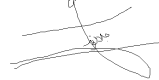 جدول زمان بندی برنامهساعت: دوشنبه ها شانزده هفته  ساعت  16- 14 آزمونروشسهم از کل نمره(بر حسب درصد)تاریخساعتکوئیزپرسش5%هر دو هفته یکبارآزمون میان دورهآزمون کتبی25%شش هفته پس از شروع ترم15/10-15/8آزمون پایان ترمآزمون کتبی60%طبق برنامه امتحانات30/12-30/10حضور فعال در کلاسشرکت در مباحث5%تکالیف دانشجوارائه کنفرانس5%جلسهتاریخموضوع هر جلسهمـدرسجلسه129/10/99آشنايي با اعمال جراحي هاي واژينال و ولوار: آناتومی و فیزیولوژی   جنبه های معمول معاینات مامایی-  نقش معمول تکنولوژیست جراحی در زایمان و جراحي هاي زنان    داروهاي مورد استفاده در ژنيكولوژي - آشنايي با انواع سقط Abortion سقط خودبخودی- سقط عادتی-سقط انتخابی-  آشنايي با  D&C-اندیکاسیون های تشخیصی و درماني برای D&C آشنايي با Suction Curettageفرشته جلالونديجلسه26/11/99آشنايي با اعمال جراحي هاي شكميملاحظات مربوط به بستن لوله - انواع روشهای بستن لوله-Tuboplastyملاحظات پس از عمل  تیوبوپلاستی-آشنايي با انواع برش های شکمی برای جراحی ژینکولوژیکفرشته جلالونديجلسه313/11/99آشنايي با اعمال جراحي هاي مامايي:     آشنايي با روند و مراحل ليبر -  آشنايي با سركلاژ دهانه رحم- آشنايي با حاملگي اكتوپيك-  ریسک فاکتورهای حاملگی نابجا-  تشخیص حاملگی نابجا-  عمل برداشتن لاپاراسکوپیک حاملگی لوله ای پاره نشده             ملاحظات پس از عمل فرشته جلالونديجلسه420/11/99  بیماریهای ژینکولوژیک،علائم وتستهای تشخیصی  آشنايي باجراحي Vulvectomy-آشنايي باجراحي ترمیم قدامی و خلفیعلائم پرولاپس دیواره قدامی-آشنايي با وسايل و تجهيزات مورد نياز-آشنايي بامراقبت های بلافاصله پس از عمل کولپورافی قدامی(سیستوسل) و خلفی( رکتوسل)-آشنايي با انواع فیستول و درمان آنفرشته جلالونديجلسه527/11/99    آشنايي با سزارين       آشنايي با انديكاسيونهاي  مادری سزارين-آشنايي با انديكاسيونهاي  جنینی- آشنايي با انديكاسيونهاي  مادری/جنینی- آشنايي با انديكاسيونهاي  جفتی- آشنايي با تجهيزات و وسايل مورد استفاده-آشنايي با آمادگی های عمل جراحی-  آشنايي با نحوه عمل و مراقبت های بلافاصله پس از عمل-آشنایی با علل و نحوه درمان اکلامپسی و پره اکلامپسی -آشنایی با انواع جفت سرراهی و دکولمان جفت -آشنایی با مول و ریسک فاکتورهای آن.فرشته جلالونديجلسه64/12/99آشنايي با انواع سرطانهاي دستگاه توليد مثل زنانآشنايي با کانسر سرویکس (نئوپلازی داخل اپیتلیومی سرویکس)-آشنايي باعلل، علائم ونحوه درمان کانسر سرویکس-آشناي باشاخص های تعیین نوع درمان- اشنايي باتومورهای خوش خیم  رحمآشنايي باعلل وعلائم بالینی و درمان تومورهای خوش خیم  رحم-آشنايي با کانسر اندومترفرشته جلالونديجلسه711/12/99آزمون میان ترمآشنايي با انواع درمانهاي سرطانهاي دستگاه توليد مثل زنان     آشنايي باCervical Biopsy-آشنايي با Cryotherapy -   آشنايي با Laser Treatment-           آشنايي با LEEP: Loop electrosurgical excision(برداشتن الکتروسرجیکال قوسی)-  آشنايي با  Conization-  آشنايي با انواع هیسترکتومی- آمادگی ها و مراقبتهای قبل و بعد از عمل  جراحی- آشنايي با سرطان لوله های رحمی- آشنايي با تظاهرات باليني ودرمان سرطانفرشته جلالونديجلسه 818/12/99آشنايي با جراحي هاي اندوسكوپيك زنانمداخلات جراحی لاپاراسکوپی-وضعیت قرار گیری بیمار در لاپاروسکوپی-تجهیزات  و وسايل مورد استفادهآشنايي با پروسیجر : Basic Colposcopy-آشنايي با پروسیجر Basic Laparoscopyملاحظات تكنيكي و روش جراحي در لاپاراسكوپي - مراقبت های بلافاصله پس از عمل-آشنايي باپروسیجر :هیستروسکوپی Hysteroscopyفرشته جلالونديجلسه 916/1/1400آشنايي با اعمال جراحي رايج ارولوژي         ساختمان و عملكرد دستگاه ادراري-            عملكرد كليه-          اختلالات مثانه اي-           نئوپلاسم هاي حالب -         آشنايي با انواع انسزیون:       Scrotal Incision- Abdominal Incisions- Pfannenstiel- Gibson Incision- FlankIncisions- Lumbar Incision -          هیپوسپادیس / اپی سپادیاس -          Testicular Torsion           کریپتوارکیدیسم-        Hydrocelectomy      -  Testicular cancerفرشته جلالونديجلسه 1023/1/1400 آشنايي با جراحي نفركتومي، نفروستومي، پيلوپلاستي و ... اشنايي با تجهیزات خاص ، وسایل ، وسایل کمکی و داروها - بیماری کلیه پلی کیستیک  تروماها-Adrenalectomy-Trauma to the Genitourinary system Nephrectomy- Wilms , Tumor Excisionفرشته جلالونديجلسه 1130/1/1400آشنايي با انواع روشهاي ليتوتريپسي كليه و حالب سنگ هاي ادراري-             GU Endoscopy- Extracorporeal shock – wave Lithotripsy  -   Percutaneous nephrolithotomy- Ureteral Reimplantation- Endoscopic stone Manipulationفرشته جلالونديجلسه 126/2/1400آشنايي با اوروديناميكاشنايي با انديكاسيونهاي اوروديناميكاشنايي با نحوه پروسيجر و وسايل مورد استفاده اوروديناميكفرشته جلالونديجلسه 1313/2/1400آشنايي با انواع روشهاي پروستاتكتومي آشنايي باکانسر پروستات-هایپرتروفی خوش خیم پروستاتTransurethral resection of the prostate TURPفرشته جلالونديجلسه 1420/2/1400  آشنايي با انواع روشهاي جراحي مجاري ادرارياختلالات پيشابراه- Ureteroneocystosmyفرشته جلالونديجلسه 1527/2/1400نقش كمك اول يا اسكراب در جراحي هاي ارولوژيفرشته جلالونديجلسه 163/3/1400آشنايي با   روشهاي تشخيصي و بررسي بيماريهاي جراحي – عوارض احتمالي اعمال جراحي – مراقبتهاي كلي قبل و بعد از عمل جراحي Diagnostic procedures/ Tests-یافته های آزمایشگاهیفرشته جلالونديجلسه17امتحانامتحان